Multi-year Contract Candidate Form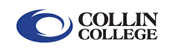 Beginning in August 2025 and ending May 2028Faculty Name: ____________________________________________AUTHORIZATION TO THE COUNCIL ON EXCELLENCE  I authorize the Council on Excellence to obtain the Student Survey of Instruction forms, class visit forms, my Associate Dean/Director’s annual faculty performance appraisals, my Self-Assessments, MYC Summer/Fall Addendum, and Board Report form. I understand that my supervisor may provide any additional relevant feedback shared with me, discipline, and/or evaluation forms referenced in my MYC packet as submitted, I consent to the release of such to be used in confidence by the Council, for the purpose of determining its recommendation for a multi-year contract.  Upon completion of this process, the annual faculty performance appraisal form(s) will be returned to my personnel file, and all other documents or records considered in the multi-year contract process will be maintained by the Human Resources Department, in compliance with the district’s records retention procedures.*_______________________________________
Faculty Member’s Signature                        ________________________________________	Date*In signing this document, I also attest that the information contained in my Self-Assessments, MYC Summer/Fall Addendum, and Board Report is, to my knowledge, accurate and true.RECOMMENDATION TO THE COUNCIL ON EXCELLENCETo be completed by the Associate Dean/Director when the faculty member has become eligible for award of a multi-year contract. (Note: For faculty members that are completing a Performance Improvement Plan (PIP) following a decision not to recommend a Multi-year Contract, this box should NOT be completed until the PIP has been completed.)    I do recommend this faculty member for a multi-year contract.
    I do not recommend this faculty member for a multi-year contract.JUSTIFICATION/COMMENTS:ASSOCIATE dean/Director’s statement:ASSOCIATE dean/Director’s statement:I have reviewed and discussed my MYC recommendation with the faculty member.I have reviewed and discussed my MYC recommendation with the faculty member.Associate Dean/Director’s Signature:Date: